Publicado en  el 19/08/2014 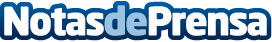 El Supremo revoca el desahucio de un discapacitado de una casa de renta antigua en la que vivía con su padreDatos de contacto:Nota de prensa publicada en: https://www.notasdeprensa.es/el-supremo-revoca-el-desahucio-de-un_1 Categorias: Derecho http://www.notasdeprensa.es